Reaction mechanism :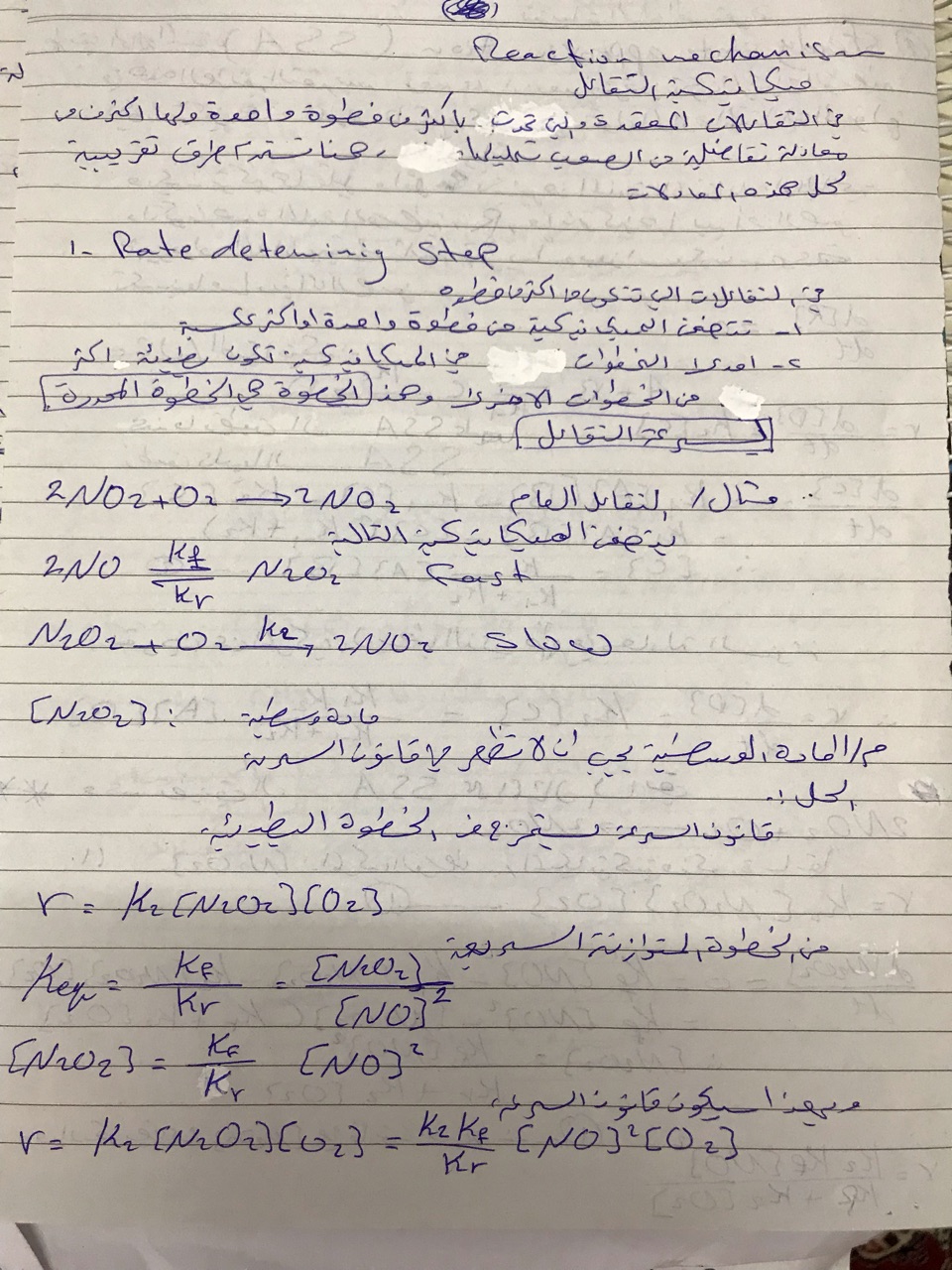 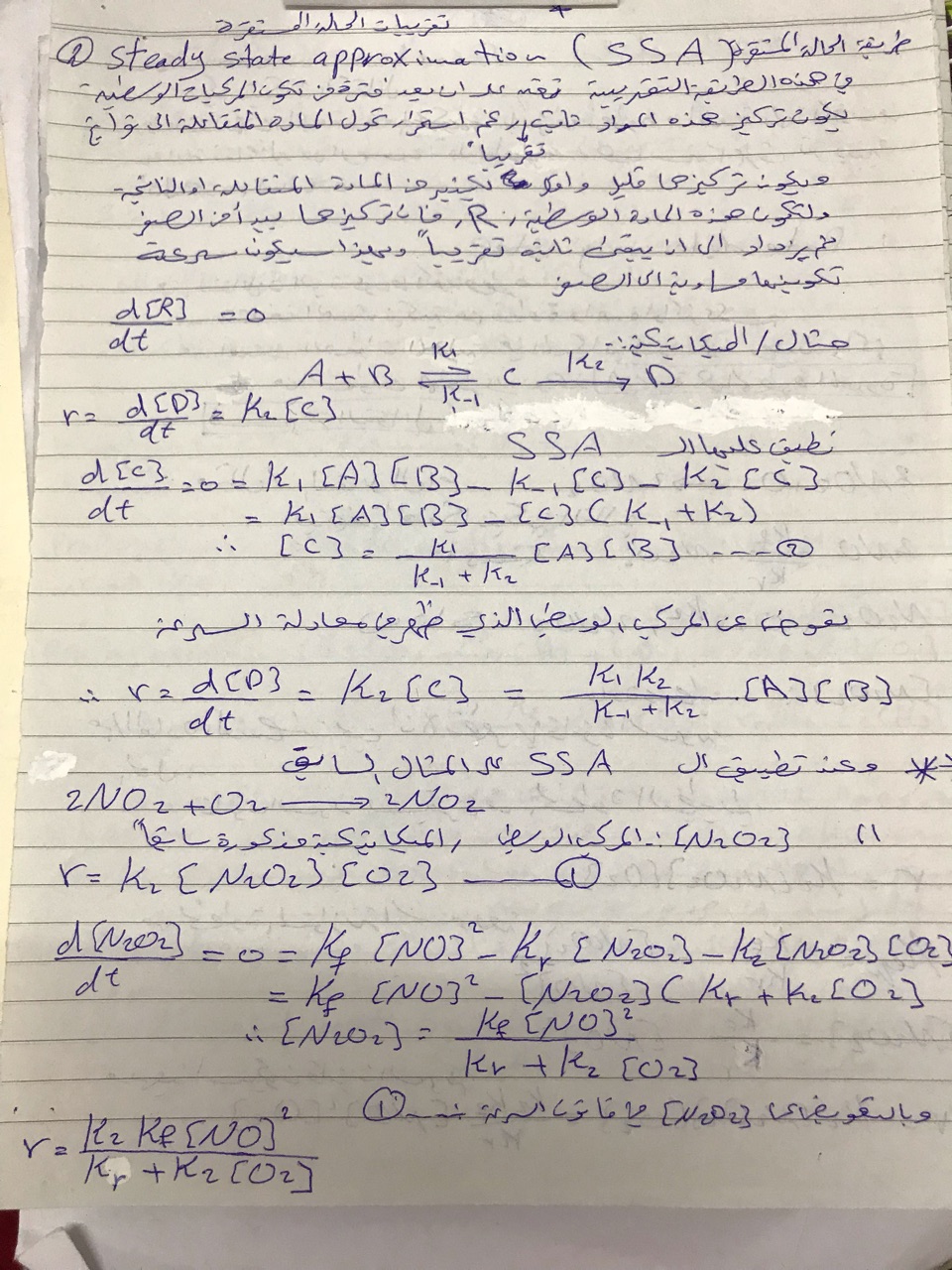 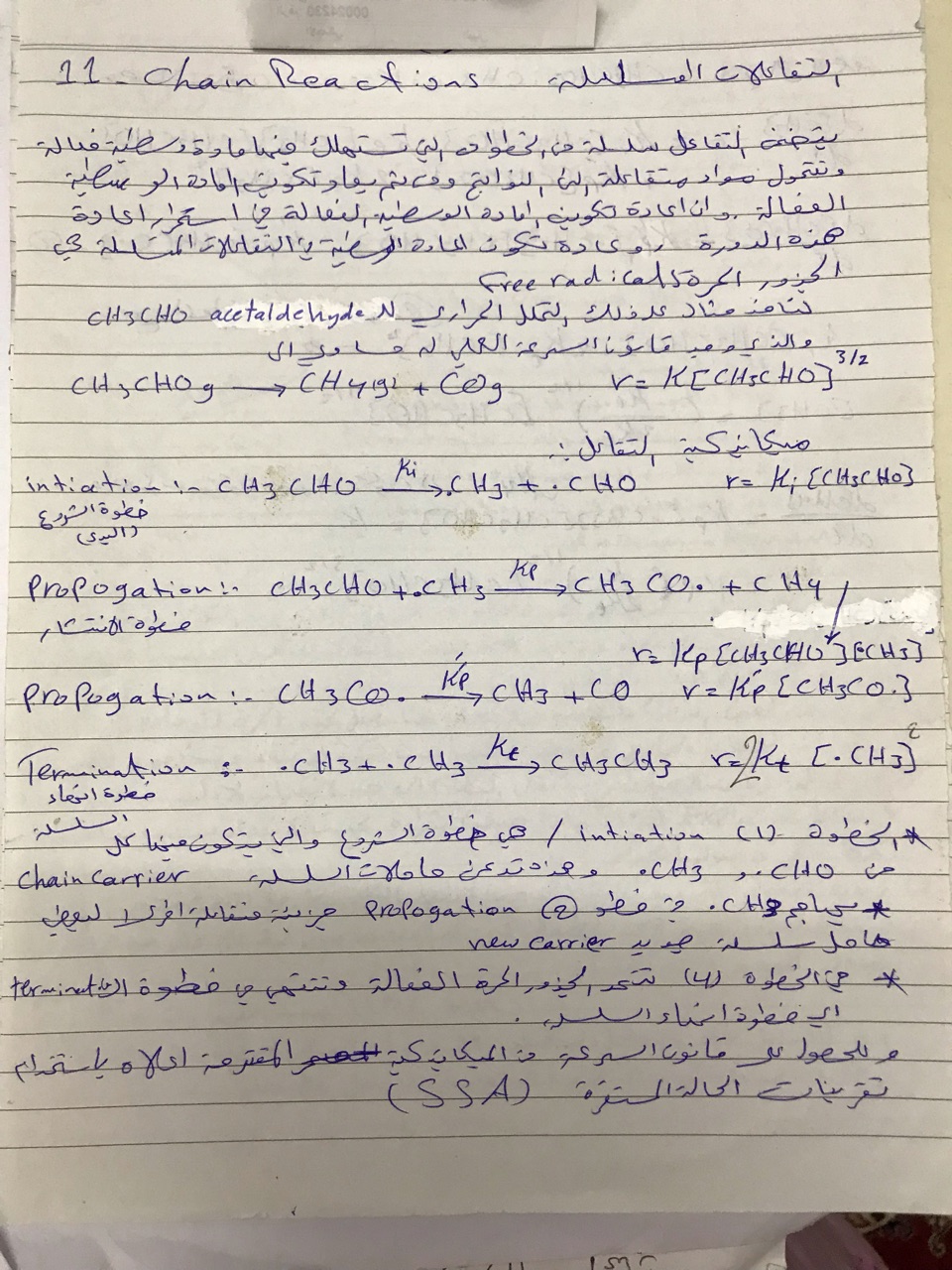 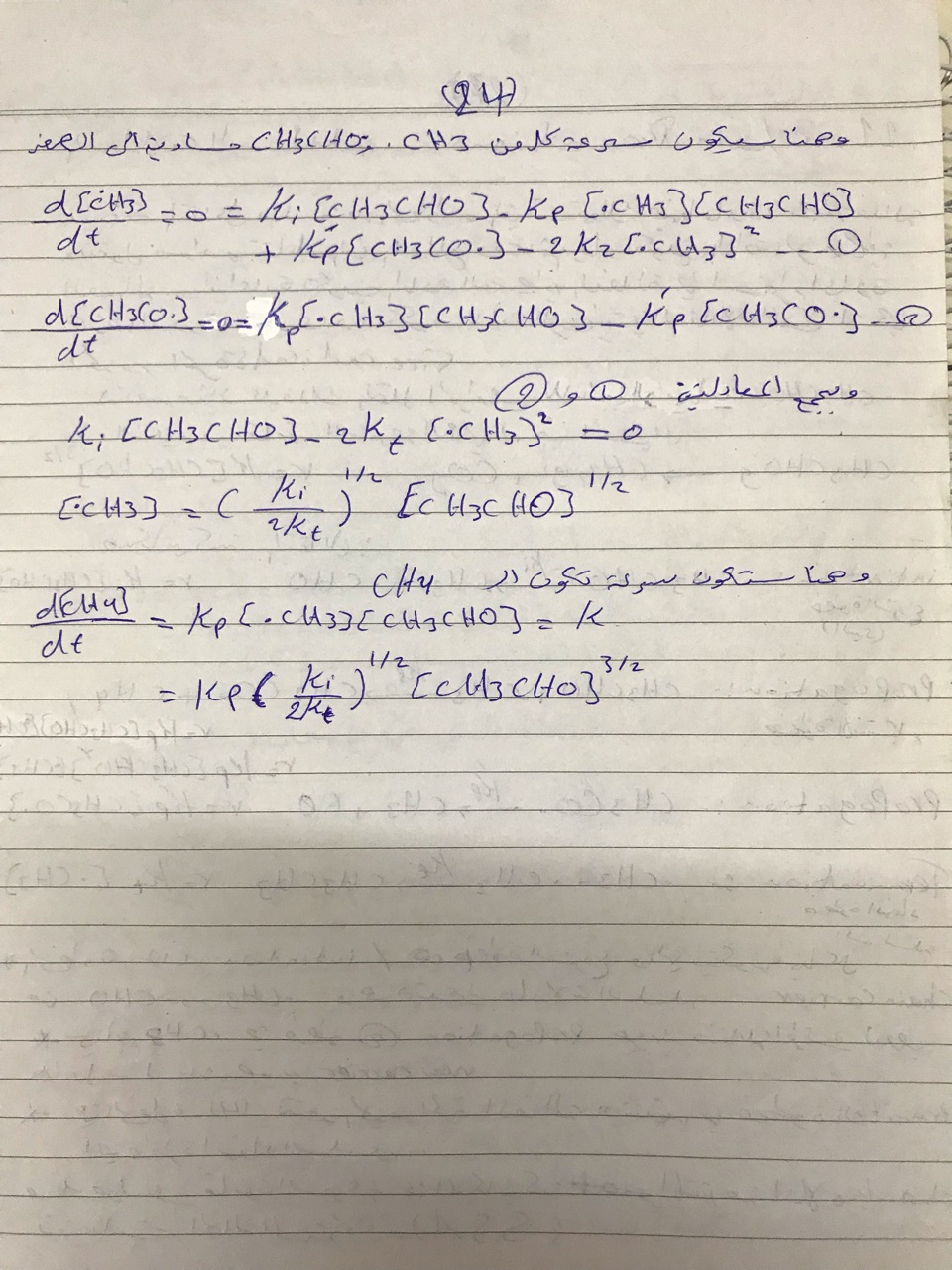 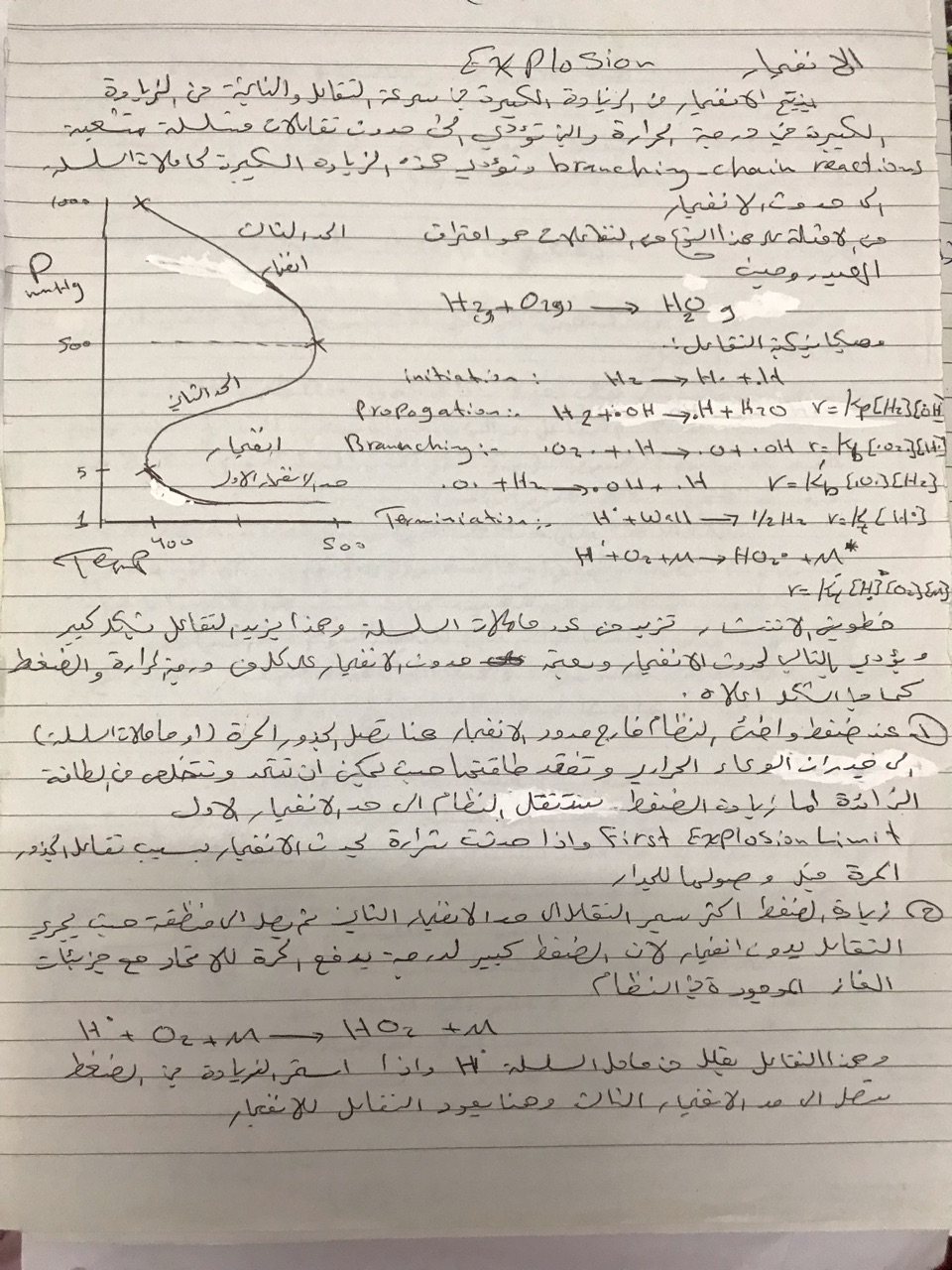 